Entity Relationship Diagram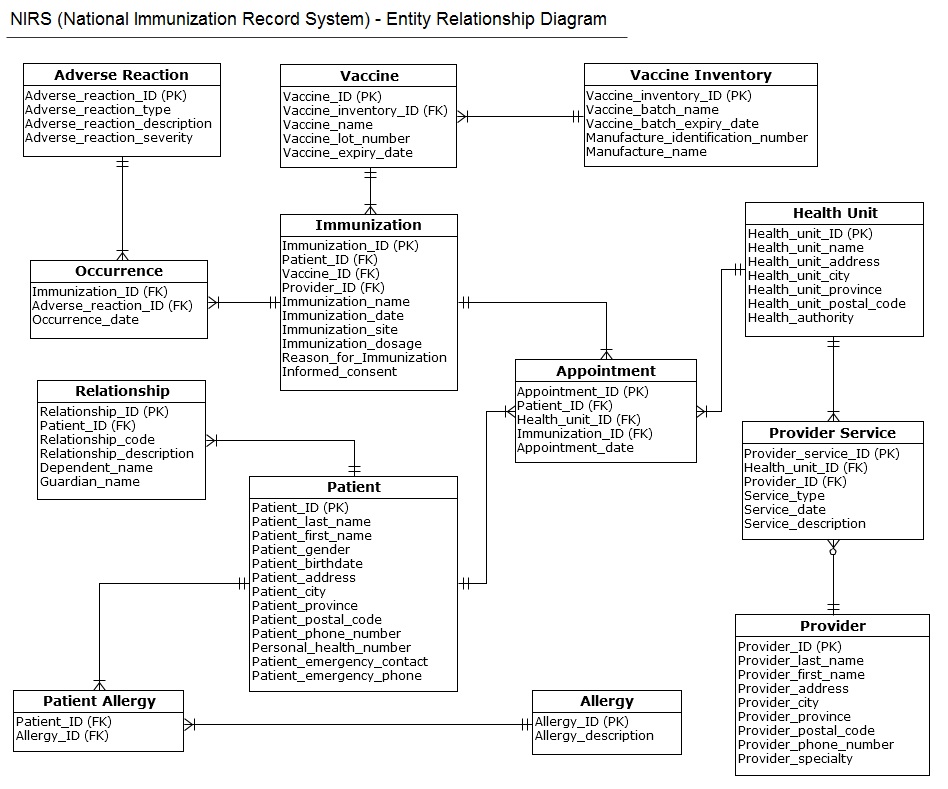 Minimum and Maximum Cardinality DescriptionOne immunization belongs to only one vaccine; one vaccine contains a minimum of one and a maximum of many immunizations.A vaccine belongs to one inventory; one inventory contains a minimum of one and a maximum of many vaccines.One appointment has one immunization; one immunization can appear in many appointments.One appointment contains one patient; one patient can be in a minimum of one and a maximum of many appointments.One appointment includes one health unit; one health unit can be in a minimum of one and a maximum of many appointments.One provider service has one provider; a provider provides many services.One provider service includes one health unit; a health unit administers a minimum of one and a maximum of many services.A patient can have many relationships; a relationship identifies related individuals for one patient.A patient allergy has one patient; a patient can have a minimum of one and a maximum of many patient allergy combinations.A patient allergy includes one allergy; one allergy appears in patient allergy for a minimum of one and a maximum of many times.An occurrence has one and only one immunization; an immunization can have a minimum of one and a maximum of many occurrences.An occurrence attaches one and only one adverse reaction; one adverse reaction has a minimum of one and a maximum of many occurrences.Database SummaryNumber of tables:13Number of columns:77Number of foreign keys:14Last build date:Not builtTablesColumnsIndexesForeign KeysNotesImmunization1003Contains immunization information (i.e. immunization unique identifier, immunization name, immunization date, patient body site of immunization, immunization dosage, reason for immunization and whether the informed consent has been obtained)Vaccine501Contains vaccine information (i.e. vaccine unique identifier, vaccine name, vaccine lot number and the expiry date for the vaccine)Vaccine Inventory500Contains vaccine inventory information (i.e. vaccine inventory unique identifier, the name of the vaccine batch, the expiry date for the vaccine batch, manufacture identification number and manufacture name)Appointment503Contains detailed information about the appointment (i.e. appointment unique identifier and appointment date)Health Unit700Contains health unit information (i.e. health unit unique identifier, name, address, city, province, postal code and health unit's health authority name)Provider Service602Contains detailed information about the service provided by a provider (i.e. provider service unique identifier, service date and service description)Provider900Contains provider information (i.e. provider unique identifier, provider name, address, city, province, postal code, phone number and provider specialty)Patient1300Contains patient information (i.e. patient unique identifier, patient name, gender, birthdate, address, city, province, postal code, phone number, patient personal health number, patient emergency contact and emergency phone)Relationship601Contains relationship information between patient and guardian (i.e. relationship unique identifier, relationship code, description, dependent name and guardian name)Patient Allergy202Contains patient allergy information to avoid the many-to-many relationship between patient and allergy.  This table includes a composite key consists of two foreign keys: Patient ID from the patient table and Allergy ID from the allergy table.Allergy200Contains allergy information (i.e. allergy unique identifier and allergy description)Occurrence302Contains occurrence information between an immunization and an adverse reaction (i.e. occurrence unique identifier and occurrence date)Adverse Reaction400Contains adverse reaction information (i.e. adverse reaction unique identifier, adverse reaction type, description and severity)ImmunizationNumber of Columns:10Number of indexes:0Number of foreign keys:3Codes:0Type:TableColumnsData TypeAllow NULLsNoteImmunization_ID (PK)Number(12)Not allowedUnique identifier for the immunizationPatient_ID (FK)Number(10)Not allowedPatient unique identifierVaccine_ID (FK)Number(11)Not allowedVaccine unique identifierProvider_ID (FK)Number(5)Not allowedProvider unique identifierImmunization_nameVarchar2(50)Not allowedName of immunizationImmunization_dateDatetimeNot allowedDate of immunizationImmunization_siteVarchar2(50)Not allowedThe site of patient's body where immunization is injectedImmunization_dosageDecimal(3,2)Not allowedDosage of immunizationReason_for_immunizationVarchar2(500)Not allowedReason for patient to get immunizedInformed_consentVarchar2(5)Not allowedThis is a boolean value for provider to check the box when informed consent is obtained.  If informed consent is not obtained, the box will be blank, hence the field will record FALSE and immunization should not be given. VaccineNumber of Columns:5Number of indexes:0Number of foreign keys:1Codes:0Type:TableColumnsData TypeAllow NULLsNoteVaccine_ID (PK)Number(11)Not allowedUnique identifier for the vaccineVaccine_inventory_ID (FK)Number(10)Not allowedVaccine inventory unique identifierVaccine_nameVarchar2(50)Not allowedVaccine's nameVaccine_lot_numberNumber(11)Not allowedVaccine's lot number for provider to associate a specific vaccine with a manufacture and expiry dateVaccine_expiry_dateDatetimeNot allowedvaccine's expiry dateVaccine InventoryNumber of Columns:5Number of indexes:0Number of foreign keys:0Codes:0Type:TableColumnsData TypeAllow NULLsNoteVaccine_Inventory_ID (PK)Number(10)Not allowedUnique identifier for vaccine inventoryVaccine_batch_nameVarchar2(50)Not allowedName of a vaccine batchVaccine_batch_expiry_dateDatetimeNot allowedExpiry date for a vaccine batchManufacture_identification_numberNumber(8)Not allowedUnique identifier for manufacture supplying a vaccineManufacture_nameVarchar2(50)AllowedName of manufactureAppointmentNumber of Columns:5Number of indexes:0Number of foreign keys:3Codes:0Type:TableColumnsData TypeAllow NULLsNoteAppointment_ID (PK)Number(15)Not allowedUnique identifier for the appointmentPatient_ID (FK)Number(10)Not allowedPatient unique identifierHealth_unit_ID (FK)Number(4)Not allowedHealth unit unique identifierImmunization_ID (FK)Number(12)Not allowedImmunization identifierAppointment_dateDatetimeAllowedDate of the appointmentHealth UnitNumber of Columns:7Number of indexes:0Number of foreign keys:0Codes:0Type:TableColumnsData TypeAllow NULLsNoteHealth_unit_ID (PK)Number(4)Not allowedUnique identifier for the health unitHealth_unit_nameVarchar2(50)Not allowedHealth unit's nameHealth_unit_addressVarchar2(50)AllowedHealth unit's addressHealth_unit_cityVarchar2(50)AllowedHealth unit's cityHealth_unit_provinceVarchar2(50)AllowedHealth unit's provinceHealth_unit_postal_codeVarchar2(10)AllowedHealth unit's postal codeHealth_authorityVarchar2(50)Not allowedHealth unit's health authorityProvider ServiceNumber of Columns:6Number of indexes:0Number of foreign keys:2Codes:0Type:TableColumnsData TypeAllow NULLsNoteProvider_service_ID (PK)Number(12)Not allowedUnique identifier for the service providedHealth_unit_ID (FK)Number(4)Not allowedHealth unit unique identifierProvider_ID (FK)Number(5)Not allowedProvider unique identifierService_typeVarchar2(50)Not allowedType of serviceService_dateDatetimeNot allowedDate of the serviceService_descriptionVarchar2(200)AllowedService descriptionProviderNumber of Columns:9Number of indexes:0Number of foreign keys:0Codes:0Type:TableColumnsData TypeAllow NULLsNoteProvider_ID (PK)Number(5)Not allowedUnique identifier for providerProvider_last_nameVarchar2(20)Not allowedProvider's last nameProvider_first_nameVarchar2(20)Not allowedProvider's first nameProvider_addressVarchar2(50)AllowedProvider's addressProvider_cityVarchar2(50)AllowedProvider's cityProvider_provinceVarchar2(50)AllowedProvider's provinceProvider_postal_codeVarchar2(10)AllowedProvider's postal codeProvider_phone_numberNumber(12)AllowedProvider's phone numberProvider_specialtyVarchar2(50)AllowedProvider's specialtiesPatientNumber of Columns:13Number of indexes:0Number of foreign keys:0Codes:0Type:TableColumnsData TypeAllow NULLsNotePatient_ID (PK)Number(10)Not allowedUnique identifier for patientPatient_last_nameVarchar2(20)Not allowedPatient's last namePatient_first_nameVarchar2(20)Not allowedPatient's first namePatient_genderVarchar2(10)AllowedPatient's genderPatient_birthdateDatetimeAllowedPatient's birthdatePatient_addressVarchar2(50)AllowedPatient's addressPatient_cityVarchar2(50)AllowedPatient's cityPatient_provinceVarchar2(50)AllowedPatient's provincePatient_postal_codeVarchar2(10)AllowedPatient's postal codePatient_phone_numberNumber(12)AllowedPatient's phone numberPersonal_health_numberNumber(12)Not allowedPatient's personal health numberPatient_emergency_contactVarchar2(20)AllowedPatient's emergency contactPatient_emergency_phoneNumber(12)AllowedPatient's emergency phone numberRelationshipNumber of Columns:66Number of indexes:00Number of foreign keys:11Codes:00Type:TableTableColumnsData TypeData TypeAllow NULLsAllow NULLsNoteRelationship_ID (PK)Number(5)Number(5)Not allowedNot allowedUnique identifier for relationshipPatient_ID (FK)Number(10)Number(10)Not allowedNot allowedPatient unique identifierRelationship_codeVarchar2(4)Varchar2(4)Not allowedNot allowedRelationship code (i.e. MOTH = mother)Relationship_descriptionVarchar2(20)Varchar2(20)Not allowedNot allowedRelationship descriptionDependent_nameVarchar2(20)Varchar2(20)Not allowedNot allowedPatient's dependent's nameGuardian_nameVarchar2(20)Varchar2(20)Not allowedNot allowedPatient's guardian's namePatient AllergyNumber of Columns:22Number of indexes:00Number of foreign keys:22Codes:00Type:TableTableColumnsData TypeData TypeAllow NULLsAllow NULLsNotePatient_ID (FK)Number(10)Number(10)Not allowedNot allowedPatient unique identifier.  Together with Allergy_ID forms a composite key for this table.Allergy_ID (FK)Number(7)Number(7)Not allowedNot allowedAllergy unique identifier.  Together with Patient_ID forms a composite key for this table.AllergyNumber of Columns:22Number of indexes:00Number of foreign keys:00Codes:00Type:TableTableColumnsData TypeData TypeAllow NULLsAllow NULLsNoteAllergy_ID (PK)Number(7)Number(7)Not allowedNot allowedUnique identifier for allergyAllergy_descriptionVarchar2(50)Varchar2(50)Not allowedNot allowedAllergy's descriptionOccurrenceOccurrenceNumber of Columns:Number of Columns:33Number of indexes:Number of indexes:00Number of foreign keys:Number of foreign keys:22Codes:Codes:00Type:Type:TableTableColumnsColumnsData TypeData TypeAllow NULLsNoteImmunization_ID (FK)Immunization_ID (FK)Number(10)Number(10)Not allowedImmunization unique identifier.  Together with Adverse_reaction_ID forms a composite key for this table.Adverse_reaction_ID (FK)Adverse_reaction_ID (FK)Number(6)Number(6)Not allowedAdverse reaction unique identifier.  Together with Immunization_ID forms a composite key for this table.Occurrence_dateOccurrence_dateDatetimeDatetimeAllowedThe date of the occurrenceAdverse ReactionAdverse ReactionNumber of Columns:Number of Columns:44Number of indexes:Number of indexes:00Number of foreign keys:Number of foreign keys:00Codes:Codes:00Type:Type:TableTableColumnsColumnsData TypeData TypeAllow NULLsNoteAdverse_reaction_ID (PK)Adverse_reaction_ID (PK)Number(6)Number(6)Not allowedUnique identifier for adverse reactionAdverse_reaction_typeAdverse_reaction_typeVarchar2(20)Varchar2(20)Not allowedAdverse reaction's typeAdverse_reaction_descriptionAdverse_reaction_descriptionVarchar2(50)Varchar2(50)Not allowedAdverse reaction's descriptionAdverse_reaction_severityAdverse_reaction_severityVarchar2(30)Varchar2(30)AllowedSeverity of adverse reaction